ПРИКАЗ № ___-пг. Петропавловск – Камчатский	                __ января 2020 годаПРИКАЗЫВАЮ:Внести в приложение к приказу Агентства инвестиций и предпринимательства Камчатского края от 09.06.2018 № 129-п «Об утверждении порядка предоставления субсидий субъектам малого и среднего предпринимательства, осуществляющим деятельность на земельных участках, предоставленных в соответствии с Федеральным законом от 1 мая 2016 года № 119-ФЗ «Об особенностях предоставления гражданам земельных участков, находящихся в государственной или муниципальной собственности и расположенных на территориях субъектов Российской Федерации, входящих в состав Дальневосточного федерального округа, и о внесении изменений в отдельные законодательные акты Российской Федерации» следующие изменения:изложить часть 3 в следующей редакции:«3. Субсидии предоставляются СМСП в размере, указанном в заявлении СМСП, но не более 1 000 тыс. рублей на одного СМСП.»;изложить пункт 7 части 4 в следующей редакции:«7) СМСП - юридическое лицо не должно находиться в процессе реорганизации, ликвидации, в отношении него не введена процедура банкротства, деятельность получателя субсидии не приостановлена в порядке, предусмотренном законодательством Российской Федерации, а получатель субсидий – индивидуальный предприниматель не должен прекратить деятельность в качестве индивидуального предпринимателя;».Разместить настоящий приказ на официальном сайте исполнительных органов государственной власти Камчатского края в сети Интернет: www.kamgov.ru.Опубликовать настоящий приказ в официальном печатном издании Губернатора и Правительства Камчатского края «Официальные ведомости».Настоящий приказ вступает в силу через 10 дней после дня его официального опубликования. Руководитель	О.В. Герасимова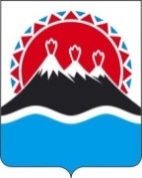 АГЕНТСТВО ИНВЕСТИЦИЙ И ПРЕДПРИНИМАТЕЛЬСТВА КАМЧАТСКОГО КРАЯО внесении изменений в приложение к приказу Агентства инвестиций и предпринимательства Камчатского края от 09.06.2018 № 129-п «Об утверждении порядка предоставления субсидий субъектам малого и среднего предпринимательства, осуществляющим деятельность на земельных участках, предоставленных в соответствии с Федеральным законом от 1 мая 2016 года № 119-ФЗ «Об особенностях предоставления гражданам земельных участков, находящихся в государственной или муниципальной собственности и расположенных на территориях субъектов Российской Федерации, входящих в состав Дальневосточного федерального округа, и о внесении изменений в отдельные законодательные акты Российской Федерации»